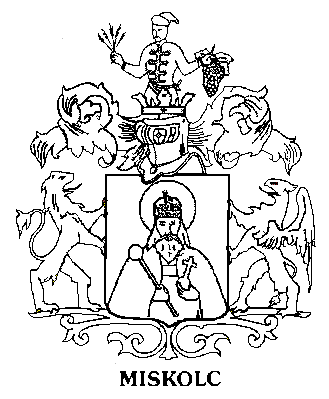 Miskolc Megyei Jogú VárosPolgármestereFÜSTKÖD-RIADÓ TÁJÉKOZTATÁSI FOKOZAT ELRENDELÉSETájékoztatjuk a Tisztelt Lakosságot, hogy az automatikus mérőállomásokon a szálló por (PM10) koncentráció túllépte a tájékoztatási küszöbértéket ezért a 306/2010. (XII.23.) Korm. rendelet és a 30/2013.(X.1.) önkormányzati rendelet alapján elrendelem a füstköd-riadó tájékoztatási fokozatátLAKOSSÁGI TÁJÉKOZTATÁSMeteorológiai előrejelzésAz Országos Meteorológiai Szolgálat előrejelzése szerint további levegőminőség romlás várható a következő napokbanKérjük, vegyen részt a szmoghelyzet mérséklésében!A légszennyezettség további romlását mérsékelhetjük a következőkkel:- Ne használják a személyautót, (főleg a dízelüzeműeket) utazzanak közösségi közlekedéssel;- Amennyiben lehetséges, mérsékelni kell a szilárd (szén, fa) és olajtüzelésű fűtőberendezések használatát. Ha van lehetőség gázfűtésre, inkább azt használják; - Száraz fát használjanak fűtésre;- Ne égessenek hulladékot, műanyagokat;- Kerüljék a porképződéssel járó tevékenységek végzését;A tájékoztatási fokozat alatt tilos az avar és kerti hulladék nyílt téri égetése, valamint bármilyen egyéb nyílt téri égetés! Ennek betartatására és fokozott ellenőrzésére felhívtam a Miskolci Önkormányzati rendészet figyelmét.A szálló por egészségügyi hatásai:A porrészecskék ingerlik, esetleg sértik a szem kötőhártyáját, a felső légutak nyálkahártyáját. A 10 mikronnál kisebb porrészecskék lejutnak a tüdőhólyagokba. A tüdőelváltozást befolyásolja a belélegzett por mennyisége, fizikai tulajdonságai és kémiai összetétele. A por belégzése a légzőszervi betegek (asztma, bronchitis) állapotát súlyosbítja, csökkenti a tüdő ellenálló képességét a fertőzésekkel, toxikus anyagokkal szemben. A porrészecskék toxikus anyagokat (például fémeket, karcinogén, mutagén anyagokat), valamint baktériumokat, vírusokat, gombákat adszorbeálnak és elősegítik bejutásukat a szervezetbe. Veszélyeztetettek a légúti betegségben szenvedők, az idősek és a gyermekek. Szabadban tartózkodás, szellőztetésA levegő szennyezettsége a késő-délutáni, esti, éjjeli órákban a legmagasabb, ekkor kerüljék a szabadban való tartózkodást, illetve a szellőztetést. A délelőtt és a kora délutáni órákban a levegő szennyezettsége általában alacsonyabb, ekkor érdemes szellőztetni, sétálni, szabadban tartózkodni.A levegőminőségi adatok alakulásáról a http://www.levegominoseg.hu honlapon tájékozódhatnak.Együttműködésüket előre is köszönöm.Miskolc, 2020. január 09.                                                                        Tisztelettel:							Veres Pál .								              polgármesterLégszennyező anyagTájékoztatási küszöbérték[ug/m3]Riasztási küszöbérték[ug/m3]Szálló por (PM10)75 ug/m3 két egymást követő napon és a meteorológiai előrejelzések szerint a következő napon javulás nem várható100 ug/m3 két egymást követő napon és a meteorológiai előrejelzések szerint a következő napon javulás nem várhatóMiskolc Búza térDátumMért érték [ug/m3]A túllépés mértéke [%]Miskolc Búza tér2020.01.07.9222,4Miskolc Búza tér2020.01.08.9729,2Miskolc Alföldi útDátumMért érték [ug/m3]A túllépés mértéke [%]Miskolc Alföldi út2020.01.07.8918,1Miskolc Alföldi út2020.01.08.8411,7